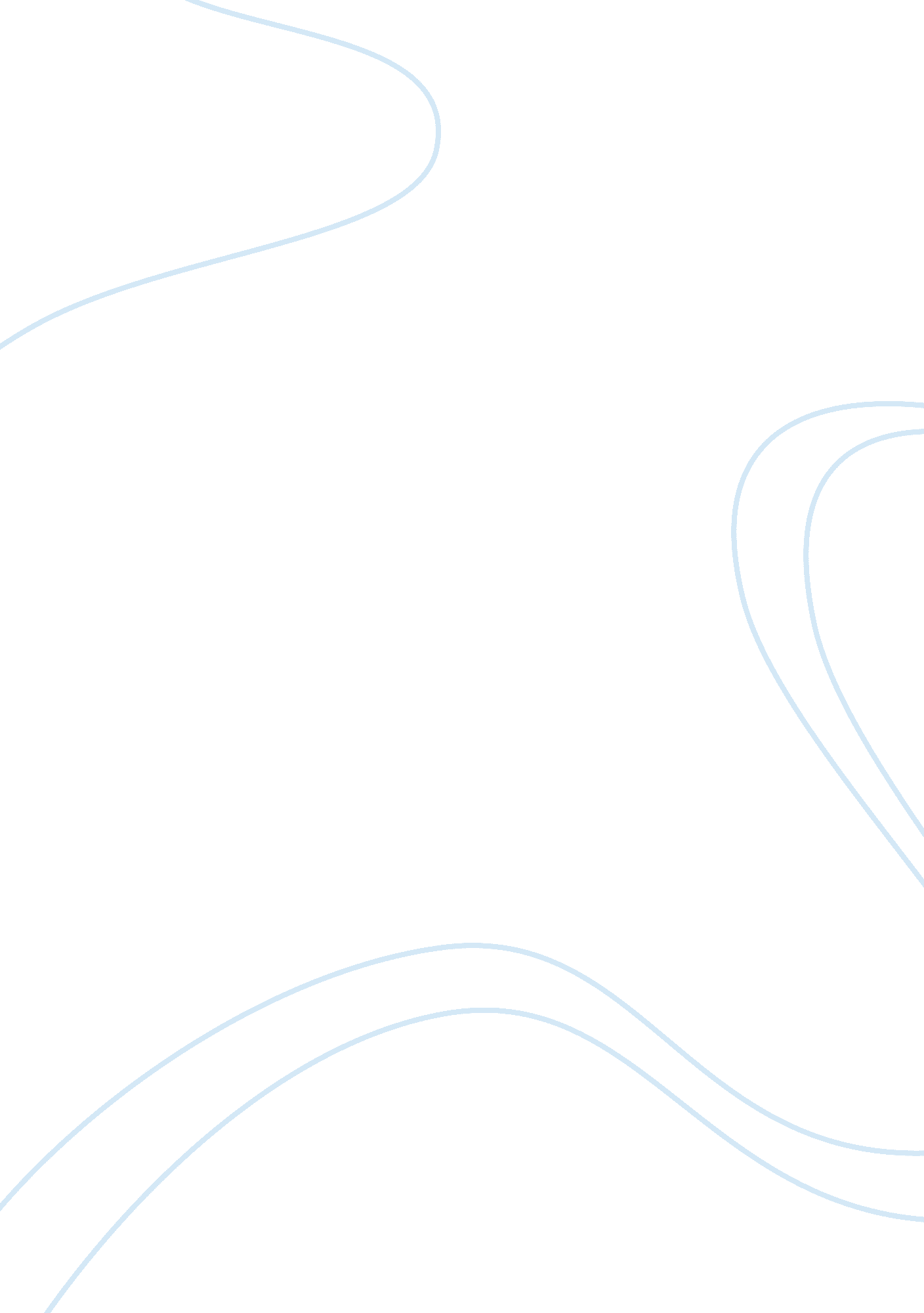 Directorial collage and castingArt & Culture, Artists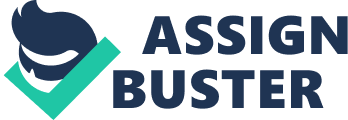 THE MONOLOGUE People of different walks of life can find themselves at one point looking for one thing; a job. A housepainter, a banker, a house cleaner, they all have different backgrounds but are all looking for one thing. 
As life unfolds, it is different to different people. It can be because of our own fault, a consequence of our own doing, as for the telephone operator who experiences pain and cramps while at work because of eating baked macaroni. Life can also be due to ‘ our bad’ these are the decisions we made unconsciously not knowing that they could have prior consequences in our lives, like the second applicant who never saw the need for going to school and deemed church as more important. She finally gets lost in the street as she looks for something that she cannot even remember. 
Sometimes, we can choose to let other people to fight for our rights, like the people airing their problems and opinions to the governor to be at times we choose to sit in the back seat and readily let other people control our lives while others choose to take the bull by horns like the one contesting to be the next governor of the state. He sees a chance to make a change and difference in his own life and grabs it with both hands. 
Sometimes in life we want to go with flow, we want to imitate and be like the individuals we see on the television. The gym instructor makes a living out of trying to make people to look like the advertisements on the television. This can lead you onto a world that doesn’t exist since most of what we see on the television and advertisements is not real. Attention can also be very soothing to the soul, and that is why the girl at the party wishes she could get all the attention and somehow feels like she is dead when nobody is listening to her. 